 Adviseur X
Organisatie XContactpersoon X20xx20xx20xx 20xxx%Maand 1, Maand 2Maand 1, maand 2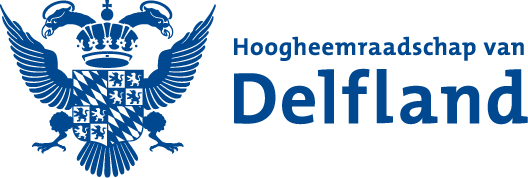 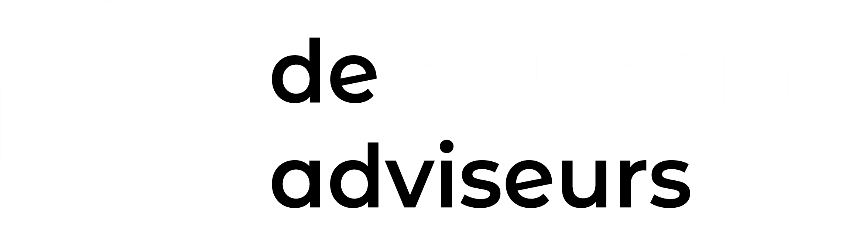 Inhoudsopgave1	| Inleiding en verantwoording	31.1	Leeswijzer	32	| Energiemanagement actieprogramma	42.1	Plan van aanpak	42.2	Energiebeleid en doelstelling	42.3	TVB-matrix	42.4	Kwaliteitsmanagementplan	62.4.1	Gegevensverzameling	62.4.2	Dataopslag	82.4.3	Kwaliteitscontrole	82.5	Borging van het kwaliteits- en energiemanagement actieplan	82.5.1	Interne audits	82.5.2	Externe audits	82.5.3	Directiebeoordeling	82.5.4	Feedback	83	| Stuurcyclus	104	| Communicatieplan	114.1	Website	114.1.1	Tekstuele informatie	114.1.2	Website SKAO	115	| Participatie sector- en keteninitiatieven	125.1	Inventarisatie sector- en keteninitiatieven	125.2	Actieve deelname	125.3	Lopende initiatieven	12| Inleiding en verantwoordingHet hoogheemraadschap van Delfland, nader te noemen Delfland, is gecertificeerd op niveau 3 van de CO2-Prestatieladder om de registratie en vermindering van energieverbruik en CO2-emissie een integraal onderdeel te maken van de organisatie. Daarnaast worden leveranciers uitgedaagd en gestimuleerd om de eigen CO2-uitstoot te kennen en te verminderen. Hoe meer een organisatie zich inspant om CO2 te reduceren, hoe meer kans op gunning bij een opdracht.De CO2-Prestatieladder kent vier invalshoeken:Inzicht
Het opstellen van een onomstreden CO2-footprint conform de ISO 14064-1 norm en daarmee inzicht krijgen in de CO2-uitstoot van de organisatie.CO2-reductie
De ambitie van de organisatie om de CO2-uitstoot te verminderen.Transparantie
De wijze waarop in- en extern gecommuniceerd wordt over de CO2-footprint en reductiedoelstellingen.Deelname aan initiatieven 
(in sector of keten) om CO2 te reduceren.Elke invalshoek is onderverdeeld in vijf niveaus. Een erkende certificerende instantie beoordeelt de activiteiten en bepaalt het niveau van de CO2-Prestatieladder. Hiervoor moeten stappen zijn gezet op alle invalshoeken van de ladder.In dit rapport wordt het energiemanagementprogramma en het communicatieplan van de organisatie beschreven. Verder is de stuurcyclus van de organisatie opgenomen in dit rapport. In het laatste hoofdstuk wordt de participatie van de organisatie aan initiatieven behandeld. Dit managementplan is opgesteld in overleg met en met goedkeuring van het management.LeeswijzerDit document is ter bewijsvoering van de eisen van de CO2-Prestatieladder. Per hoofdstuk wordt een eis behandeld. Hieronder een leeswijzer.  Tabel : Leeswijzer | Energiemanagement actieprogrammaIn dit hoofdstuk wordt aan het energiemanagement en het kwaliteitsmanagementplan actieplan van Delfland vormgegeven. De NEN-EN-ISO 50001 dient als richtlijn voor het opzetten van het energiemanagement actieplan. Met de introductie van een energiemanagementsysteem en kwaliteitsmanagementplan wordt geborgd dat een volledige, betrouwbare en actuele consolidatie van de energieprestaties van Delfland kan plaatsvinden. Kern van het energie- en kwaliteitsmanagementplan is continue evaluatie van de activiteiten en geconstateerde afwijkingen om verbeteringen te realiseren en zijn dan ook opgesteld volgens de Plan-Do-Check-Act cyclus zoals deze is opgenomen in de NEN-EN-ISO 50001 en de GHG Protocol Scope 3 Standard. Plan van aanpakHet beginpunt van het energiemanagement actieplan is het plan van aanpak dat hoort bij de geformuleerde doelstelling van Delfland. Het plan van aanpak van de organisatie is uitgewerkt in het document ‘CO2 Maatregellijst en berekening doelstelling’. In dit document heeft Delfland per emissiestroom een lijst met maatregelen opgenomen die zij gedurende de looptijd van de doelstelling wil realiseren. Per maatregel is aangegeven welke frequentie hoort bij de maatregel, welke middelen er van toepassing zijn, wie ervoor verantwoordelijk is en hoe de voortgang van de maatregel geëvalueerd kan worden. Ook de status en het jaartal waarin de maatregel uitgevoerd dient te worden, zijn hierin aangegeven. Tevens is er ruimte ingericht om voor projecten met gunningvoordeel aan te geven of deze maatregelen daar van toepassing zijn. Wanneer dat niet het geval is, kan aangegeven worden waarom dat het geval is.In het volgende tabblad heeft Delfland per maatregel uitgewerkt hoeveel reductie zij met iedere maatregel denken te kunnen realiseren, op de emissiestroom zelf en op de totale footprint. Hierbij wordt ook gekeken naar de reductie in tonnen. Door alle potentiële reductie bij elkaar op te tellen, heeft de organisatie een potentiële reductiedoelstelling berekend. De reductiedoelstelling van Delfland is hierop gebaseerd.Energiebeleid en doelstellingVoordat het plan van aanpak van Delfland is vormgegeven, zijn alle energieverbruikers binnen de organisatie inzichtelijk gemaakt in de footprint. Op basis van dit inzicht is er gekeken op welke emissiestromen reductie van de CO2-uitstoot is te realiseren. Hierbij is er voornamelijk aandacht besteed aan de energieverbruikers met een significante invloed binnen de footprint van de organisatie en de kansen voor de organisatie om de energieprestaties te verbeteren.De algehele reductiedoelstelling van het energiemanagementsysteem is om te komen tot een continue verbetering van de energie-efficiëntie en vermindering van de CO2-uitstoot van de bedrijfsactiviteiten. Hierbij dient te worden opgemerkt dat door een fluctuerende hoeveelheid werk en de samenstelling van de werkzaamheden het absolute energieverbruik hoger kan zijn, terwijl het relatieve verbruik wel degelijk lager is. De doelstelling zal worden aangepast wanneer deze niet ambitieus meer is, oftewel wanneer deze ruimschoots is behaald.TVB-matrixDe tabel op de volgende pagina maakt inzichtelijke welke taken, verantwoordelijkheden en bevoegdheden er zijn binnen het traject van de CO2-Prestatieladder.Tabel : TVB-matrix 2022Kwaliteitsmanagementplan Het kwaliteitsmanagementplan wordt ingezet om de emissies van Delfland op een zo accuraat mogelijke wijze te rapporteren en om continue verbetering van gebruikte data na te streven voor de scope 1 en 2 emissiestromen. Het borgen en verbeteren van de kwaliteit van de CO2-footprint staat centraal. De projectleider van de CO2-Prestatieladder is verantwoordelijk voor het managen van de emissie-inventaris. Dit betekent onder andere dat zij de gegevensverzameling coördineert en zorgt voor het tijdig verwerken (halfjaarlijks) van de gegevens in de CO2-footprint. De interne kwaliteitscontrole wordt uitgevoerd door de energiecoördinator. Hij is verantwoordelijk voor het implementeren en onderhouden van het datamanagementplan en het verbeteren van de kwaliteit van de inventaris. Tijdens de externe audit vindt er een steekproef van de emissie-inventaris plaats, waarbij onder andere wordt gecontroleerd of de emissie-inventaris de volledige organisatie dekt, de conversiefactoren juist zijn toegepast en of de gebruikte data herleidbaar zijn tot bronnen.GegevensverzamelingHet beginpunt van de gegevensverzameling is een controle van de geformuleerde organisatiegrens. De projectleider van de CO2-Prestatieladder voert deze controle uit, voorafgaand aan de gegevensverzameling. In onderstaande tabel wordt weergegeven op welke wijze, wanneer en door wie de gegevens voor de CO2-footprint geïnventariseerd worden. De verzamelde gegevens worden door de verantwoordelijke afdelingen aangeleverd aan de projectleider van de CO2-Prestatieladder. Komend jaar wordt een verbeterslag gemaakt op de bronvermelding, zodat specifieker kan worden benoemd waar de precieze data wordt verzameld.Tabel : Verdeling verantwoordelijkheden gegevensverzameling 2022DataopslagDe gegevens die worden aangeleverd bij de projectleider van de CO2-Prestatieladder worden verzameld in Sharepoint en opgeslagen. De verzamelde data worden minimaal voor 5 jaar bewaard. Er wordt geen separate back-up van de verzamelde gegevens gemaakt. Dit omdat de gegevens terug te vinden zijn in de communicatie van de projectleider.KwaliteitscontroleOm de kwaliteitscontrole van de emissie-inventaris vorm te geven maakt Delfland gebruik van een extra controle tijdens de interne audit. Hierin wordt onder andere de ingevoerde data gecontroleerd op typfouten door middel van een steekproef, worden verwijzingen naar bronbestanden nagelopen en eenheden gecontroleerd. Tevens wordt beoordeeld of aannames correct zijn weergegeven en of alle emissiestromen bij elkaar worden opgeteld in de CO2-footprint. Door deze diepgaande controle samen met de interne audit uit te voeren, weet Delfland zeker dat zij klaar zijn voor de externe audit.Borging van het kwaliteits- en energiemanagement actieplanInterne audits Jaarlijks wordt er een interne audit uitgevoerd. Deze audits zijn gericht op het toetsen van de effectieve en doelmatige implementatie van het energiebeleid. Daarnaast heeft het als doel om de kwaliteit van de CO2-footprint te verhogen en een betrouwbaar beeld te krijgen van de voortgang van de reductiedoelstellingen van Delfland. De interne audit richt zich op de manier waarop de gegevens zijn verzameld en verwerkt. De interne auditor stelt een audit rapport op met daarin de bevindingen van de interne audit. Er wordt verhoogde aandacht besteed aan de volgende zaken: Kan de CO2-emissie-inventarisatie worden geverifieerd met tenminste een beperkte mate van zekerheidVoldoet de inventarisatie aan de eisen gesteld in ISO14064-1Zijn de juiste gegevens gebruikt bij het opstellen van de CO2-footprint (steekproefsgewijs facturen en verbruik gegevens met elkaar vergelijken)Aan welk niveau van de CO2-Prestatieladder wordt er voldaanAanbevelingen uit de audits worden meegenomen in het jaarplan en het managementoverzicht ter verbetering van het systeem.Externe auditsJaarlijks wordt door een externe auditor onderzocht of de organisatie voldoet aan de eisen van de CO2-prestatieladder voor het niveau waarvoor Delfland is gecertificeerd. Hiervoor is een contract afgesloten.DirectiebeoordelingJaarlijks vindt er een beoordeling plaats door de directie van het CO2-managementsysteem op geschiktheid, accuraatheid en doelmatigheid. Op basis hiervan wordt een rapportage gemaakt, dat dienstdoet als kwaliteitsregistratie. De output van de management review is een jaarplan met daarin vermelde doelstellingen en/of verbeteringen voor het nieuwe jaar.FeedbackAan de hand van de input uit de vorige fases en het evaluatierapport van de management review kunnen doelstellingen, indien noodzakelijk worden bijgesteld en kunnen er vervolgacties worden uitgezet om de verbeteringen te realiseren. Dit is nodig om continue verbetering van het CO2-managementsysteem te bevorderen. De terugkoppeling van de uitkomsten wordt zowel mondeling als schriftelijk naar betrokkenen verzorgd. Zij dragen zorg voor het nemen van corrigerende/preventieve maatregelen binnen hun eigen organisatieonderdeel.| StuurcyclusHet CO2-beleid kent cycli van een half jaar, waarin de volgende zaken geïnventariseerd worden:De gegevens voor de CO2-footprint verzameld worden; Beoordeeld wordt of de emissiefactoren nog actueel zijn;Er significante veranderingen in de organisatie zijn welke een impact op de footprint kunnen hebben;Beoordeeld wordt of herberekening van emissies van voorgaande jaren vanwege deze veranderingen nodig is;De voortgang van de CO2-reductie en behalen van de doelstelling bepaald wordt. Vervolgens wordt beoordeeld of sturing op de doelstelling en maatregelen nodig is, in de vorm van het aanscherpen van de doelstelling wanneer deze (te) eenvoudig behaald wordt, of in de vorm van het nemen van extra maatregelen wanneer bepaalde maatregelen niet mogelijk bleken te zijn en de doelstelling niet gehaald dreigt te worden. Hierover wordt vervolgens intern en extern gecommuniceerd. Daarnaast wordt de nuttige toepassing van het sector- of keteninitiatief in de afgelopen periode geëvalueerd. Hieronder is een zogenoemde PDCA-cyclus weergegeven, waarin de verschillende fasen van het CO2-reductiebeleid zijn weergegeven.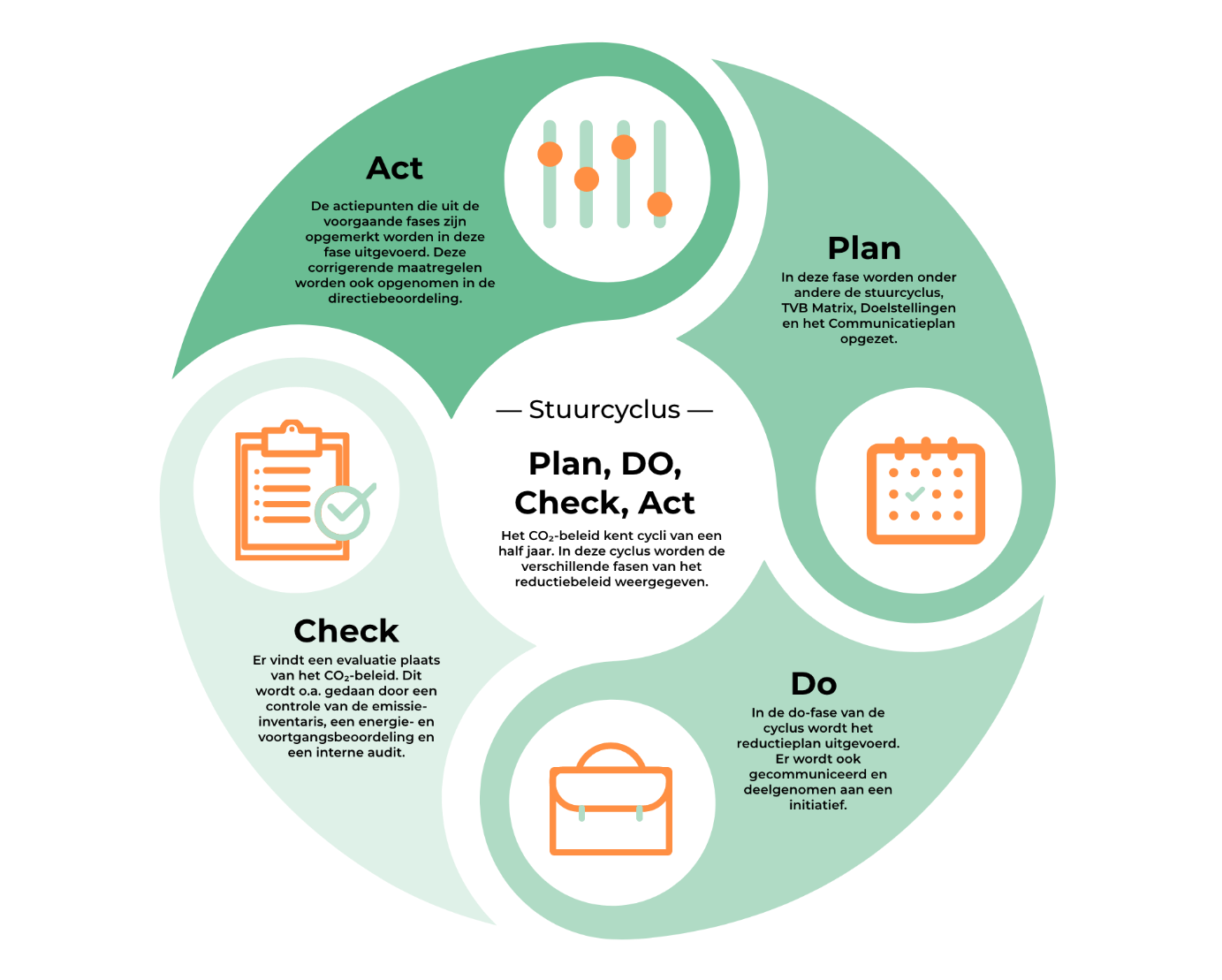 | CommunicatieplanEr is een los communicatieplan opgesteld voor 2022-2023 door de afdeling Communicatie. WebsiteOp de website van Delfland is een pagina ingericht over het CO2-reductiebeleid van de organisatie. Op deze pagina wordt de nodige informatie over het CO2-beleid weergegeven en zijn de laatste versies van de documenten terug te vinden.Tekstuele informatieOp de CO2-Prestatieladder pagina op de website bevindt zich te allen tijde up-to-date informatie over:Het CO2-reductiebeleid;De CO2-footprint;De CO2-reductiedoelstellingen (en de voortgang hiervan);De CO2-reductiesubdoelstellingen (en de voortgang hiervan);De CO2-reductiemaatregelen (en de voortgang hiervan);Acties en initiatieven waarvan de organisatie deelnemer of oprichter is;Een verwijzing naar de bedrijfspagina op de website van de SKAO;De voortgang zal beschreven worden middels het publiceren van de halfjaarlijkse communicatieberichten. Om daadwerkelijk transparant te kunnen zijn over deze voortgang, zullen de communicatieberichten minimaal twee jaar op de website zichtbaar blijven. Tevens bevinden zich op deze pagina te allen tijde de meest actuele versies van onderstaande documenten (te downloaden als PDF).Communicatieberichten	CO2-beleidsdocument	Certificaat CO2-Prestatieladder
Website SKAOOp de website van de SKAO bevinden zich te allen tijde de meest actuele versies van onderstaande documenten:Actieve deelname initiatieven				(eis 3.D.1)Ingevulde maatregelenlijstOp de website van de SKAO dient elk document een PDF te zijn met vermelding van een versienummer, een handtekening van de autoriserende verantwoordelijke manager en de autorisatiedatum.| Participatie sector- en keteninitiatievenVanuit de CO2-Prestatieladder wordt gevraagd om deelname aan een sector- of keteninitiatief. De organisatie dient zich daarbij op de hoogte te stellen van de initiatieven die binnen de branche spelen.Inventarisatie sector- en keteninitiatievenOm te bekijken welke sector- en keteninitiatieven relevant zouden kunnen zijn voor Delfland is de website van de SKAO geraadpleegd (https://www.co2-prestatieladder.nl/nl/initiatieven-en-programmas). Hier is een compleet overzicht van alle initiatieven en reductieprogramma’s te vinden. Eventuele geschikte initiatieven zijn besproken met de energiezorgcoördinator en met het management. Aangezien de organisatie aan meerdere initiatieven deelneemt is dit alleen ter inspiratie geraadpleegd.Jaarlijks wordt er door de energiezorgcoördinator en het management geëvalueerd of deelname aan de initiatieven nog steeds als relevant en actueel wordt gezien en/of dat er eventuele andere geschikte initiatieven van toepassing kunnen zijn. Actieve deelnameDe gedachte achter deelname aan een initiatief is dat door interactie met andere bedrijven en overheden informatie kan worden uitgewisseld en in samenwerking nieuwe ideeën en ontwikkelingen op het gebied van CO2-reductie tot stand kunnen komen. Vanuit dit doel vraagt de norm van de SKAO om een actieve deelname, middels bijvoorbeeld werkgroepen. Verslagen van bijeenkomsten en van overlegmomenten en presentaties van de organisatie in de werkgroep kunnen tegenover de auditor dienen als bewijs van actieve deelname.Mocht een initiatief waaraan wordt deelgenomen op zeker moment niet meer relevant zijn voor de organisatie (wanneer gedurende een half jaar of langer geen voortgang in het initiatief of actieve deelname aangetoond kan worden) en de deelname wordt beëindigd, dan kan de inventarisatie van de initiatieven dienen als bron voor het kiezen van deelname aan een ander initiatief. Lopende initiatievenEnergie- en Grondstoffenfabriek (EFGF)
De EFGF is een netwerkorganisatie van waterschappers die bezig zijn met het thema energie en grondstoffen. Een van de werkgroepen binnen de EFGF houdt zich bezig met energie, met name uit afvalwater. Het doel is om van elkaar te leren en innovaties een kans te geven door bijvoorbeeld pilotonderzoek te doen. Delfland levert de voorzitter van deze werkgroep en maakt gebruik van de kennis die hier wordt opgedaan.Community of Practice (CoP) CO2-Prestatieladder Delfland neemt actief deel in de CoP die wordt georganiseerd door SKAO in samenwerking met de Unie van Waterschappen, met financiering vanuit de klimaatenveloppe. Community of Practice (CoP) interne CO2-beprijzingHet doel van dit initiatief is het uitwisselen en ontwikkelen van kennis over het aan de slag gaan met CO2-beprijzing en meer inzicht krijgen en geven in de verschillende methodieken.Implementatie Duurzaam OpdrachtgeverschapDe strategie Inkopen met impact (oktober 2019, Rijksoverheid) is de aanleiding geweest voor deze strategie Duurzaam Opdrachtgeverschap Waterschappen 2021-2030 (Unie van Waterschappen). De strategie Duurzaam Opdrachtgeverschap Waterschappen is een strategie om Delfland’s sectorbrede ambities door te vertalen naar de opdrachten aan de markt. Deze ambities en doelstellingen zijn de afspraken waaraan Delfland heeft gecommitteerd. Ze doen wat nodig is om deze doelen, ambities én overige afspraken op tijd te realiseren.Onderzoek CO2-emissie uit plassen en merenDelfland neemt deel aan onderzoek die als doel heeft om het inzicht in CO2-emissies uit het watersysteem te vergroten. In 2019, 2020 en 2021 zijn verschillende casussen bemonsterd in meren, plassen, sloten, petgaten en grotere lijnvormige wateren. In de eerste jaren heeft Delfland deze activiteiten gefinancierd en op dit moment wordt het gefinancierd door Stowa, waardoor Delfland enkel uren besteed aan het project.  Samenwerking met andere overheden 
Delfland werkt intensief samen met gemeenten aan de Regionale Energiestrategie regio Rotterdam Den Haag, als bijdrage in het landelijke Klimaatakkoord. Daar zijn ook overheden als de Provincie en de gemeenten bij aangesloten. Samenwerking met Eneco voor aquathermie Delfland werkt intensief samen met Eneco om warmte uit schoongemaakt rioolwater te winnen en te leveren aan huishoudens. Zo willen wij samen een nieuwe stap zetten in het verduurzamen van de energievoorziening voor de regio.Samenwerking met AquaMineralsMet ingang van 1 juli 2022 is Delfland aandeelhouder van AquaMinerals. AquaMinerals is een bedrijf zonder winstoogmerk dat al ruim 25 jaar de afzet van rest- en grondstoffen verzorgt voor de Nederlandse drinkwaterbedrijven, een Belgisch drinkwaterbedrijf en waterschappen. Door aandeelhouder te worden van AquaMinerals geven wij een belangrijke impuls aan onze ambities om circulair te werken.Hieronder wordt de begroting beschreven voor het jaar 2022:Tabel : Begroting voor sector- en keteninitiatievenBovenstaande deelnames worden jaarlijks geëvalueerd en besproken in de directiebeoordeling. Tevens wordt hierbij het jaarlijkse budget geaccordeerd.Disclaimer & ColofonUitsluiting van juridische aansprakelijkheidHoewel de informatie in dit rapport afkomstig is van betrouwbare bronnen en exceptionele zorgvuldigheid is betracht tijdens het samenstellen van deze rapportage kunnen De Duurzame Adviseurs geen juridische aansprakelijkheid aanvaarden voor fouten, onnauwkeurigheden, ongeacht de oorzaak daarvan en voor schade als gevolg daarvan. De borging en uitvoering van de opgestelde beoogde doelen en maatregelen aanwezig in dit rapport liggen bij de verantwoordelijkheid van de opdrachtgever. Voor het niet behalen van doelen en/of het onjuist aanleveren van data door de opdrachtgever, kunnen De Duurzame Adviseurs niet aansprakelijk worden gesteld.In geen enkel geval zijn De Duurzame Adviseurs, haar eigenaren en/of medewerkers aansprakelijk ten aanzien van indirecte, immateriële of gevolgschade met inbegrip van gederfde winst of inkomsten en verlies van contracten of orders.Bescherming intellectueel eigendomHet auteursrecht op dit document berust bij De Duurzame Adviseurs of bij derden welke bij toestemming deze documentatie beschikbaar hebben gesteld aan Delfland. Vermenigvuldiging in wat voor vorm dan ook is alleen toegestaan door voorafgaande toestemming door De Duurzame Adviseurs.OndertekeningAuteur(s):				Donna Cross, De Duurzame AdviseursKenmerk:				CO2-MANAGEMENTPLAN N3 2022Datum:				1-9-2022Versie:					1.0Verantwoordelijke projectleider:	Sandra Broekhof Hoofdstuk in documentHoofdstuk in documentEis in CO2-PrestatieladderHoofdstuk 2Energiemanagement actieprogramma2.C.2 en 3.B.2Hoofdstuk 3Stuurcyclus2.C.2Hoofdstuk 4Communicatieplan2.C.3Hoofdstuk 5Participatie sector- en keteninitiatief3.D.1 en 3.D.2Taak-verantwoordelijkheid-bevoegdheidFrequentieProjectleider CO₂energiecoördinatorafdelingencommunicatieExterne adviseurDirectieINZICHTVerzamelen gegevens emissie-inventaristhalfjaarlijksxKwaliteitscontrole op emissie-inventaristhalfjaarlijksxxAccorderen van emissie-inventarisbjaarlijksxOpstellen emissie-inventaris rapporttjaarlijksxEvaluatie op inzicht: energie-beoordelingt+vjaarlijksxxxREDUCTIEUitvoeren onderzoek naar energiereductiet+vhalfjaarlijksxxBepalen CO₂-reductiemaatregelenthalfjaarlijksxBepalen CO₂-reductiedoelstellingentjaarlijksxxxAccorderen van doelstellingenbjaarlijksxRealiseren CO₂-reductie doelstellingenvcontinuxxMonitoring & evaluatie voortgang CO₂-reductiet+vhalfjaarlijksxxxCOMMUNICATIEAanleveren informatie nieuwsberichtenthalfjaarlijksxxActualiseren websitet+bhalfjaarlijksxActualiseren pagina SKAO-websitet+bjaarlijksxxBijhouden interne communicatiet+bhalfjaarlijksxxxGoedkeuren van interne communicatiebhalfjaarlijksxGoedkeuren van externe communicatiebhalfjaarlijksxPARTICIPATIEInventarisatie mogelijk relevante initiatieventhalfjaarlijksxxxBesluit deelname initiatievenbjaarlijksxxDeelname aan sectorinitiatievenvcontinuxOVERIGEindredactie CO₂-dossiervcontinuxxVoldoen aan eisen CO₂-PrestatieladdervcontinuxxUitvoeren interne Audit CO₂-reductiesysteemthalfjaarlijksxxRapporteren aan managementbhalfjaarlijksxBesluitvorming over CO₂-reductiebeleidvhalfjaarlijksxxEmissiestroomEenheidBronVerantwoor-Delijke afdelingWanneerBij wie aan te leverenAardgas en biogas
AWZIWatersysteemFacilitairVerbonden partijenM3Meterstanden en facturenPTOPTOOBWFIZVerbonden partijenMeiNovemberEnergiecoördinator Brandstof wagenpark en bedrijfsmiddelen
Diesel
BenzineElektraVerbonden partijenLiters
kWhTankpas-registraties en facturenFIZVerbonden partijenMeiNovemberEnergiecoördinatorElektriciteitAWZIWatersysteemFacilitairVerbonden partijenkWhMeterstanden en facturenPTOPTOOBWFIZVerbonden partijenMeiNovemberEnergiecoördinatorZakelijke kilometersPrivéautoOpenbaar vervoerVerbonden partijenEuro’s of km’sDeclaratiesPOCVerbonden partijenMeiNovemberEnergiecoördinatorVliegreizen< 700700 – 2500> 2500Verbonden partijenKM’sDeclaratiesAlle afdelingen houden vliegreizen binnen eigen afdeling bij.Verbonden partijenMeiNovemberEnergiecoördinatorInitiatiefType bijdrageEnergie- en grondstoffenfabriekInzet medewerkers (200 uur per jaar) en jaarlijks bedragCoP CO2-PrestatieladderInzet medewerkers (32 uur per jaar)CoP interne CO2-beprijzingInzet medewerkers (50 uur per jaar)Implementatie Duurzaam OpdrachtgeverschapInzet medewerkers (662,5 uur per jaar)Onderzoek CO2-emissie uit plassen en merenInzet medewerkers (80 uur per jaar)Samenwerking met andere overhedenInzet medewerkers (200 uur per jaar)Samenwerking met Eneco voor aquathermieInzet medewerkers (200 uur per jaar)Samenwerking met AquaMineralsInzet medewerkers (200 uur per jaar)Totale kostenTotale kosten